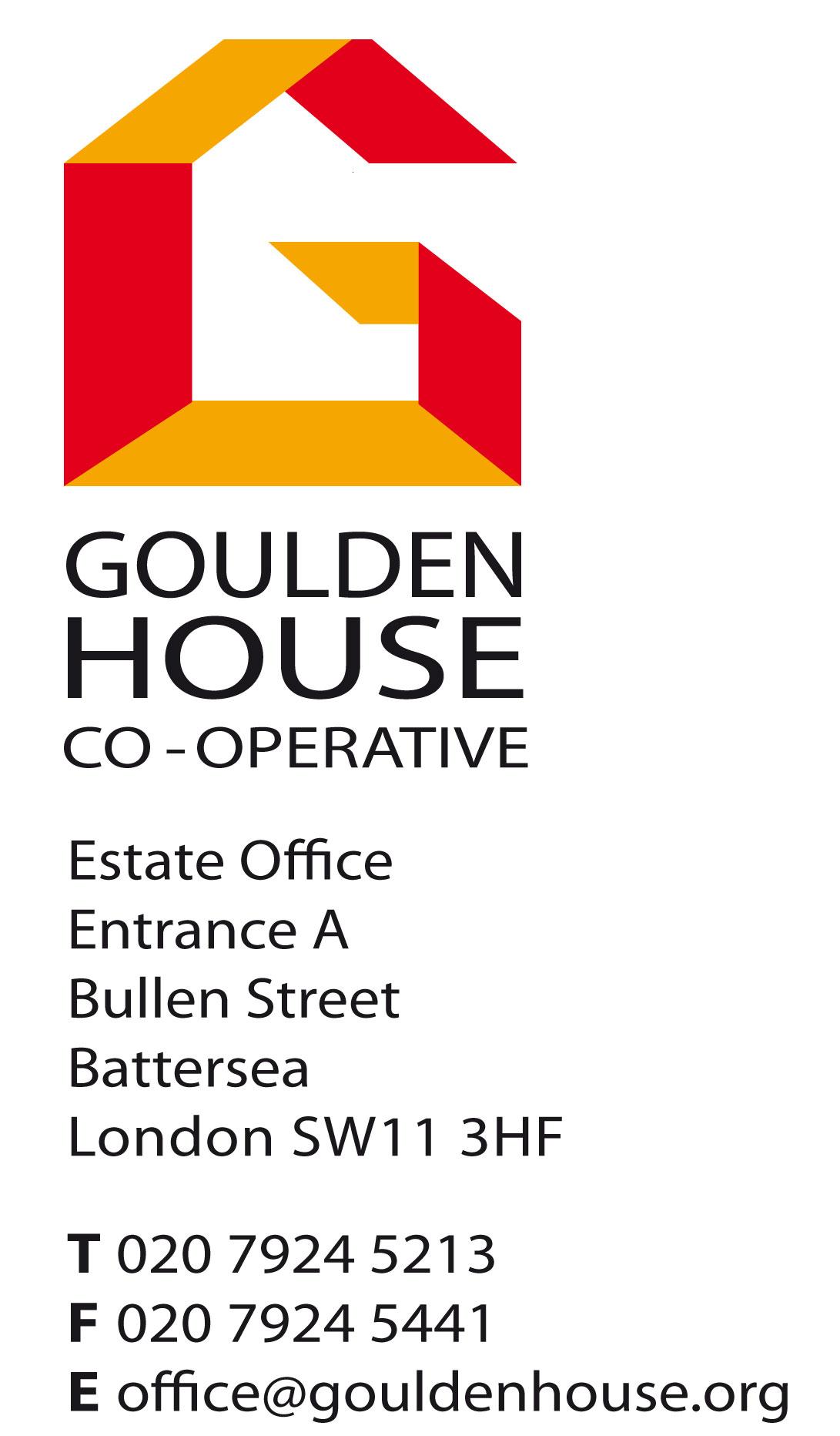 NOTICE TO RESIDENTSThis notice is to advise you that an independent pole scaffold will be erected on site, the week commencing 28th February, to undertake structural repairs to spalled concrete. Please note the area has been made safe by Engineer.  The independent pole scaffold will be erected (weather permitting) on external section of Fire Stairwell, which is adjacent to the Bike Shelter, Block C, to address the remedial repairs. The duration of these works will be approximately 2 weeks (weather permitting).For and on behalf of Goulden House Co-Operative LtdAnnie Gleeson MScEstate Manager